										     8th July 2022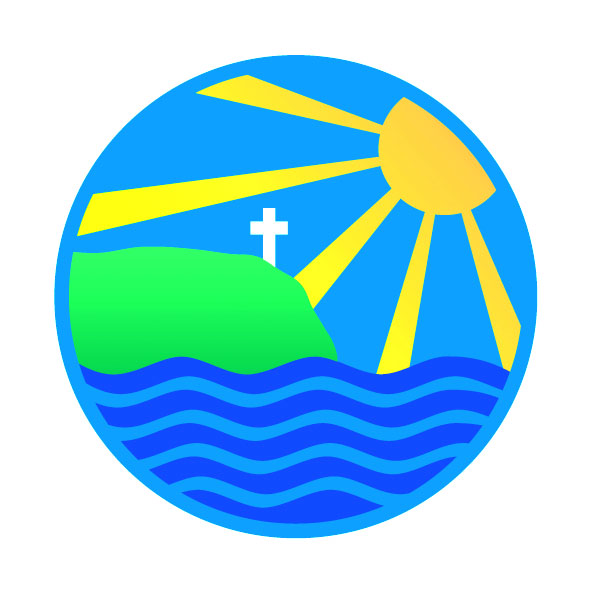 Addition/change of diary datesNO AFTER SCHOOL CLUBS LAST WEEK OF TERMSCHOOL WILL BE FINISHING AT 2.30PM ON FRIDAY 22ND JULY 2022  Sports Day ~ many thanks to you all for turning up to watch sports day and to the PTA for providing delicious cakes and teas and coffees. It was a great afternoon and the children were wonderful. Thanks also to Mr Jones who had organised all the events.Dates for Next Academic YearAutumn Term5 September - 16 December 2022(Half Term 24-28 October 2022)Spring Term3 January - 31 March 2023(Half Term 13-17 February 2023)Summer Term17 April - 25 July 2023(Half Term 29 May - 2 June 2023)Inset Days - school closed to childrenMonday 5th September 2022Friday 21st October 2022Friday 30th June 2023Monday 24th July 2023Tuesday 25th July 2023Roseland Outdoor Education Centre Crowdfunder Appeal
You may be aware that Cornwall Outdoors, the Council's outdoor education provider, ceases to trade on 31st July. The covid pandemic has given us a greater understanding of how important it is to experience the great outdoors. There is a large and rapidly growing body of evidence about the benefits of outdoor learning and play for our young people, including improved language and communication skills, motivation, independence, confidence and self-esteem, concentration, self-evaluation, creativity and openness to new perspectives. There is an opportunity to carry on outdoor education at the former Roseland Outdoor Education Centre through its purchase from Cornwall Council. A charity has been established to provide this, the Roseland Centre (registered charity number 1186095). The charity has an Option to Purchase and are trying to raise £240,000 to enable this. In order to do this a Crowdfunder campaign will be launched on 19th July. Ahead of the Crowdfunder over £80,000 has been pledged towards it from St Just in Roseland Parish Council and parishioners, which shows the support for, and confidence in, the project. The benefit though will be for young people from across Cornwall. Would this be something you are able to support? If so, perhaps you could share on your social media when the Crowdfunder goes live? Perhaps you may wish to make a donation? If you can help at all or would like further information then please contact the charity at theroselandcentre@gmail.com From Councillor Julian GermanSummer Term 2022JulySunday 17th Gorran Cricket Club ~ Family Fun Day 6-a-sideMonday 18th – Wednesday 20th Zebras Camp ~ Canoe CornwallMonday 18th No Afterschool Clubs Last Week of Term Art Week ~ Giraffes to be dropped at Vault car park at 9am, back to school for lunch. Year 5 walk to Lamledra with packed lunch, will return to school for 3.30pm. Elephants bused to barn after lunch, back in school for 3.30pm.Year 6 ~ Global BoardersTuesday 19th Art Week ~ Giraffes & Elephants bused to barn for whole day, will need packed lunch. Return to school for 3.30pm. Year 6 walk to barn, back for lunch. Year 5 walk to barn after lunch, back at school for 3.30pm.Wednesday 20th Art Week ~ Giraffes bused to barn for morning, back for lunch. Elephants walk to barn in morning and back for lunch. Lions in school all day. Zebras go to barn in afternoon, back for 3.30pmThursday 21st Art Week ~ whole school in school all dayFriday 22nd Last day of Summer Term1.30pm Leavers Assembly2.30pm End of SchoolSaturday 23rd St Ewe Village Fete 2-5pm ~ Ukulele Band to performMonday 25th INSET DAY – SCHOOL CLOSED TO PUPILSTuesday 26th INSET DAY – SCHOOL CLOSED TO PUPILSGorran Stars of the Week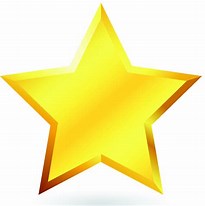 	Giraffes 	  ~	Polly	Elephants  ~	Eugene	Zebras	  ~	Millie	Lions	  ~	Lucy + Children PHSE Weekly Celebration‘Know when to ask for help’	Giraffes 	  ~	Bren	Elephants  ~	Jack G	Zebras	  ~	Darcy	Lions	  ~	Anya